APPLICATION - Bachelor of Applied Science Construction Management Please read all of the information prior to beginning the application process. Carefully complete and submit with required documents. Any application that is incomplete will not be considered.  Pre-admission checklist:Apply to Collin College at https://www.applytexas.org.Submit copies of all official transcripts from prior colleges/universities, if applicable.Complete a Request for Transfer Credit Evaluation through Cougarweb, if applicable.Applicant InformationAcademic HistoryMilitary ServiceAcknowledgement and SignatureI am applying for admission to the BAS Construction Management program.  I understand that withholding or giving false information on this application, or any documents submitted in support of this application, will make me ineligible for admission to the BAS Construction Management program.I understand that I must also apply for admissions to Collin College (if not a currently enrolled Collin College student) through the Collin College application at https://www.applytexas.org.  I understand that admission to Collin College does not guarantee admission to the Collin College Bachelor of Applied Science Construction Management program, that I must receive a Letter of Acceptance from the department in order to enroll in upper level Construction Management courses.  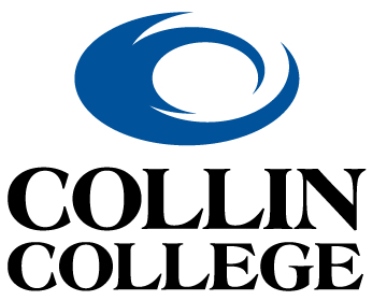 Technical CampusArchitecture & Construction ProgramsFull Name:Date:LastFirstM.I.Address:Street AddressApartment/Unit #CityStateZIP CodePhone:Email:   College-Wide ID (CWID):Are you currently employed?YESNOEmployer/Job Title:College attended:College attended:From:To:Did you graduate?YESNOCertificate/Degree:College attended:College attended:From:To:Did you graduate?YESNOCertificate/Degree:College attended:College attended:From:To:Did you graduate?YESNOCertificate/Degree:Branch:From:To:Rank at Discharge:Type of Discharge:If other than honorable, explain:Signature:Date: